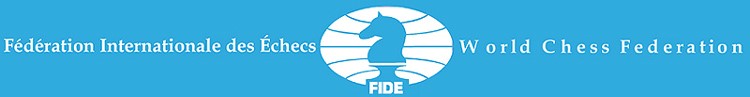 FIDE Trainers’ Commission (TRG)FIDE Trainers’ Seminar - Barcelona 2015El seminario está organizado conjuntamente por la FIDE, la Unión Europea de Ajedrez (ECU), la Comisión de Entrenadores de la FIDE ", la Federación Española de Ajedrez (FEDA) y la Federació Catalana d´Escacs (FCE).OBJETIVO:Formar en la enseñanza del ajedrez y certificar entrenadores a nivel internacional, mediante el otorgamiento de títulos aprobados por la FIDE.FECHA:7 al 10 setiembre de 2015.LUGAR:Sede de la Federació Catalana d´Escacs: c/ Sant Adriá 20, 08030 Barcelona.PARTICIPACIÓN:El número máximo de participantes es de 30.TITULOS QUE SE OTORGAN:Entrenador FIDE (FT)Instructor FIDE  (FI)Instructor Nacional (NI)Instructor de Desarrollo (DI)INFORMACION E INSCRIPCIONES:Información: Arturo Vidarte : teléfono +34 657 573 507 / email: vidartemorales@hotmail.comSolicitud de inscripción a través del correo electrónico : vidartemorales@hotmail.comSe confirmara al participante la admisión de su solicitud por email, se le enviara el formulario de inscripción de la FIDE (ID Card) y los datos para abonar la cuota de inscripción.En la solicitud de inscripción se requiere la siguiente información: Nombre y apellidos, fecha de nacimiento, país, FIDE ID y título al que opta.Fecha límite de inscripción: 4 de setiembre de 2015.CUOTA DE INSCRIPCION:La cuota de inscripción en el Seminario es de 300€.PONENTES:El Seminario será impartió por el GM/FTS Miguel Illescas.PROGRAMACION:La duración del Seminario será de 15 horas lectivas, cada hora de lección equivalen a 45 min.El Seminario se impartirá íntegramente en español.Se distribuirá de forma gratuita entre los participantes el libro“TRG Syllabus”,(en inglés), que contiene todas las clases.TEMARIO:PROCEDIMIENTO PARA LA CERTIFICACION DE ENTRENADOR / INSTRUCTOR:- Cada participante recibirá al graduarse con éxito en el seminario, un certificado de participación firmado por la profesor.- Cuando finalice el seminario la ponente presentará a la Comisión de Entrenadores de la FIDE un informe detallado del curso y la solicitud de los títulos para su aprobación por un organismo oficial (PB, EB o GA). - Tras la aprobación de los títulos el participante recibirá el diploma oficial de la FIDE (que deberá incluir fotografía y validez de la licencia), si se cumplen los siguientes requisitos:
a)     Requisitos de cualificación para cada títulob)     Diploma de participación satisfactoria en el Seminario.c)     Examen escritod)     Pago de las tasas FIDE (participación y título), de acuerdo a la siguiente tabla:- Las tasas de título las tendrán que ingresar los participantes a la FEDA una vez les sea concedido el título por la FIDE- Los entrenadores titulados pagarán el derecho de licencia a partir del segundo año natural desde que el título fue concedido.  Es decir, desde el 01-01-2017. La licencia tendrá una vigencia de 4 años.-  No cumplir con las obligaciones de la licencia dará lugar a la suspensión de las listas de entrenadores.Información sobre TRG: http://trainers.fide.com/         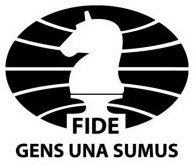 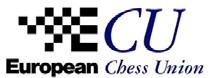 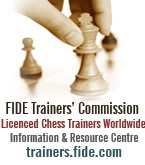 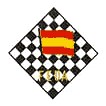 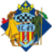 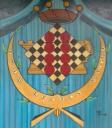 SEMINARIO FIDE TRAINERS  - BARCELONA 2015Illescas  10:00-10:45 11:00-11:45 12:15-13:00 13:15-14:00 FIDE Trainers’ Commission (TRG) TRG - A Look at the Past Trainers’ Ranking / FIDE Guide Physical and Psychological Factors Nutritional Practices of Chess Grandmasters Differences Between Boys and Girls in Chess Illescas  10:00-10:45 11:00-11:45 12:15-13:00 13:15-14:00 Chess Literature Trainers’ Common Mistakes Getting to Know Ourselves  Building a Repertoire Middlegame & Endgame Theory  The Role of Classics  Working with Classical Games Chess Intuition Technique of Analysis Illescas 10:00-10:45 11:00-11:45 12:15-13:00 13:15-14:00 Basic / Typical Plans Bishop vs Knight / Knight vs Bishop Attacking the King Open File / Semi-Open File Illescas 10:00-10:45 11:00-11:45 12:00-13:00 Outpost The Golden Rules of the Endgame How to Think in Endgames Examinations - Awards of the Certificates               Títulos Título Otorgado (solo una vez) Precio Licencia FIDE (por 4 años) Entrenador FIDE  (FT)200 Euros 120 Euros Instructor FIDE    (FI)100 Euros 60 Euros Instructor  Nacional (IN)  50 Euros   30 Euros Instructor de Desarrollo (ID)  50 Euros   30 Euros 